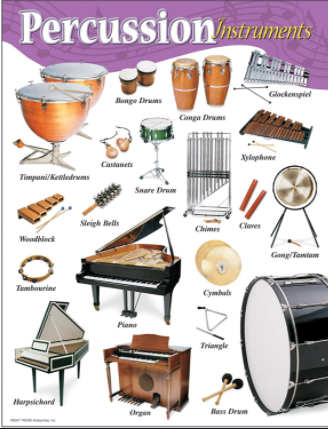 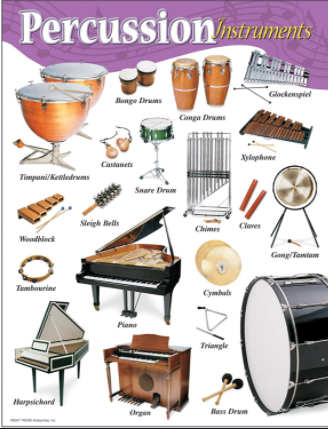 Music –Year 5 Week 5 Timbre – Composing a body percussion piece.Use the link below to find yourfifth lesson all about percussion:https://classroom.thenational.academy/lessons/composing-a-body-percussion-piece-6nk38dOr search:  Oak Academy KS2 music Composing a body percussion piece.Listen carefully and have fun! 